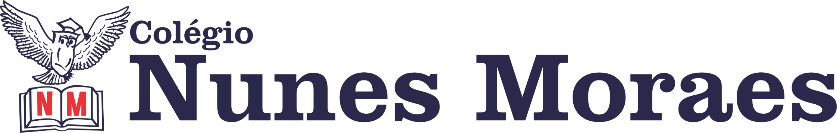 TODO MUNDO PODE PRATICAR  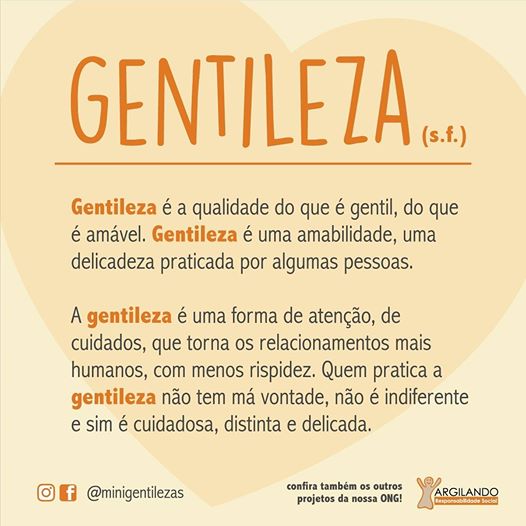 Aproveite as aulas de hoje. Elas foram preparadas para você com muito carinho. ►1ª AULA: 13h -13:55’  - HISTÓRIA -   PROFESSOR RÔMULO VIEIRA    CAPÍTULO 9 - IMPERIALISMO NO SÉCULO XIXPasso 1 - Assistir à aula no google meet- Abordaremos os Imperialismo no século XIX.Caso você não consiga acessar a aula pelo google meet,  comunique-se com a coordenação e assista à videoaula no link abaixo. https://www.youtube.com/watch?v=lgvRA3-6itU&list=PL0MlWarTr_1a7Iui-CvFY-hhNmuXsgRB8&index=130Passo 2 – Faça as atividades de sala : Questão 2 e 3-p.37-Ativ. para sala*Envie foto das atividades resolvidas para LUIS COORDENADOR. Escreva a matéria, seu nome e seu número em cada página.►2ª AULA: 13:55’-14:50’    - GEOMETRIA   -  PROFESSOR FRANCISCO PONTES CAPÍTULO 9 – TRONCO DE PIRÂMIDE (PARTE 1)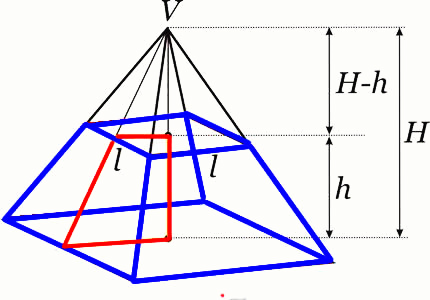 ETAPAS PARA O DESENVOLVIMENTO DA AULAETAPA 1 – ACESSO ao Google Meet, (https://bit.ly/acessomeet).# Videoaula Complementar: https://bit.ly/c9geometria# Seção de uma pirâmide por um plano: # Propriedades da pirâmide# Tronco de pirâmide de bases paralelas# Área () e Volume .# Acompanhar a correção das atividades# Teoria da apostila SAS – p. 16 a 21Caso você não consiga acessar a aula pelo google meet,  comunique-se com a coordenação. DEPOIS,  - assista à videoaula complementar : https://bit.ly/c9geometria- leia a teoria da apostila SAS – p. 16 a 21-fique atento às mensagens que seu professor envia para o grupo de whatsapp- realize a etapa 2ETAPA 2 – ATIVIDADE DE SALA PARA ENVIOResolva as questões 1, 2 e 3 - atividades para sala, p. 20.Tempo: 15’*Envie foto das atividades resolvidas para LUIS COORDENADOR. Escreva a matéria, seu nome e seu número em cada página.ATIVIDADE PARA CASA (Uso da Plataforma SAS)TAREFA ONLINE - Geometria · Capítulo 8: PirâmideResponder até: 25/06/2020 – quinta-feira►3ª AULA: 14:50’-15:45’    -  FÍSICA 2   – PROFESSOR BETOWER MORAIS  CAPÍTULO 09 - RESISTORES ELÉTRICOS - Resolução de questões para fechamento do capítulo Passo 1 – Ao iniciar seu horário de aula, dirija-se para a sala do google meetPasso 2 – Acompanhe: nos primeiros 10 minutos faremos a correção da atividades cobradas no encontro 12. Questões 02 e 04 das atividades propostas das páginas 16 e 17Caso não consiga acessar a aula online, comunique-se com a   Coordenação, depois corrija sua atividade pelo gabarito disponível no portal SAS. Anote suas dúvidas e esclareça-as com o professor na próxima aula. Passo 3 – Acompanhe  a resolução e comentários da questão 01 das atividades propostas da página 16.Passo 4 – Será reservado um tempo de 15 minutos para que professor e aluno resolvam e comentem as questões 03 , 05 , 08 das atividades propostas da página 17Caso não consiga acessar a aula online, tente resolver as questões indicadas nos passos  3 e 4. Confira gabarito no portal SAS, anote suas dúvidas e esclareça-as com o professor na próxima aula. Passo 5 -Como atividade de sala, as questão 06 e 10 , das atividades propostas, da página 17. Coloque as resoluções (com os cálculos) em seu caderno (ou folha avulsa). Envie foto da atividade realizada  para LUIS COORDENADOR. Escreva a matéria, seu nome e seu número em cada página.►INTERVALO: 15:45’-16:10’    ►4ª AULA:   16:10’-17:05’ – QUÍMICA 2    -  PROFESSOR FRANCISCO  PONTES CAPÍTULO 10 – TERMOQUÍMICA II: CÁLCULOS DO ∆H PELO (A) – CALOR DE FORMAÇÃO, LEI DE HESS E ENERGIA DE LIGAÇÃO (PARTE 2).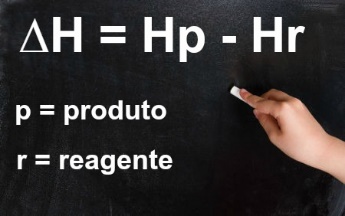 ETAPAS PARA O DESENVOLVIMENTO DA AULAETAPA 1 – ACESSO ao Google Meet, (https://bit.ly/acessomeet).# Videoaula Complementar: https://bit.ly/c10quimica2# Lei de Hess# Lei de Hess e equações químicas# Lei de Hess e diagramas de entalpia# Cálculo da variação de entalpia# Acompanhar a correção das atividades# Teoria da apostila SAS – p. 27 a 33Caso você não consiga acessar a aula pelo google meet,  comunique-se com a coordenação. DEPOIS,  - assista à videoaula complementar : https://bit.ly/c10quimica2- leia a teoria da apostila SAS – p. 27  a 33-fique atento às mensagens que seu professor envia para o grupo de whatsapp- realize a etapa 2ETAPA 2 – ATIVIDADE DE SALA PARA ENVIOResolva as questões 3, 4 e 5 - atividades para sala, p. 32.Tempo: 15’*Envie foto das atividades resolvidas para LUIS COORDENADOR. Escreva a matéria, seu nome e seu número em cada página.ATIVIDADE PARA CASA (Uso da Plataforma)Atividade Online - Química 2 · Capítulo 9: Termoquímica I – Fatores que inﬂuenciam o ∆H e tipos de ∆HResolver até: 23/06/2020 – terça-feira.►5ª AULA:   17:05’ – 18:00’  –  FÍSICA 1   – PROFESSOR WALTER BARROS   CAPÍTULO 11: LENTES ESFÉRICAS Passo 1 –Assistir à videoaula do professor Walter Barros no link abaixo.  https://www.youtube.com/watch?v=FPsRkOl5_V0&feature=youtu.bePasso 2 – Acompanhar pelas páginas  28 a 35.Passo 3 – Acompanhar, via whatsapp, a resolução das questões 1 a 5 – áginas 36 e 37.Passo 4- Resolver as questões 1 a 3 – páginas 37 e 38. *Envie foto das atividades resolvidas para LUIS COORDENADOR. Escreva a matéria, seu nome e seu número em cada página.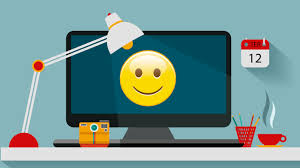 Aulas concluídas. Parabéns por seu empenho.